项目概览项目日程项目内容报名须知悉尼大学「商业沟通领导力」2016寒假项目Sydney University Business Communication Leadership Program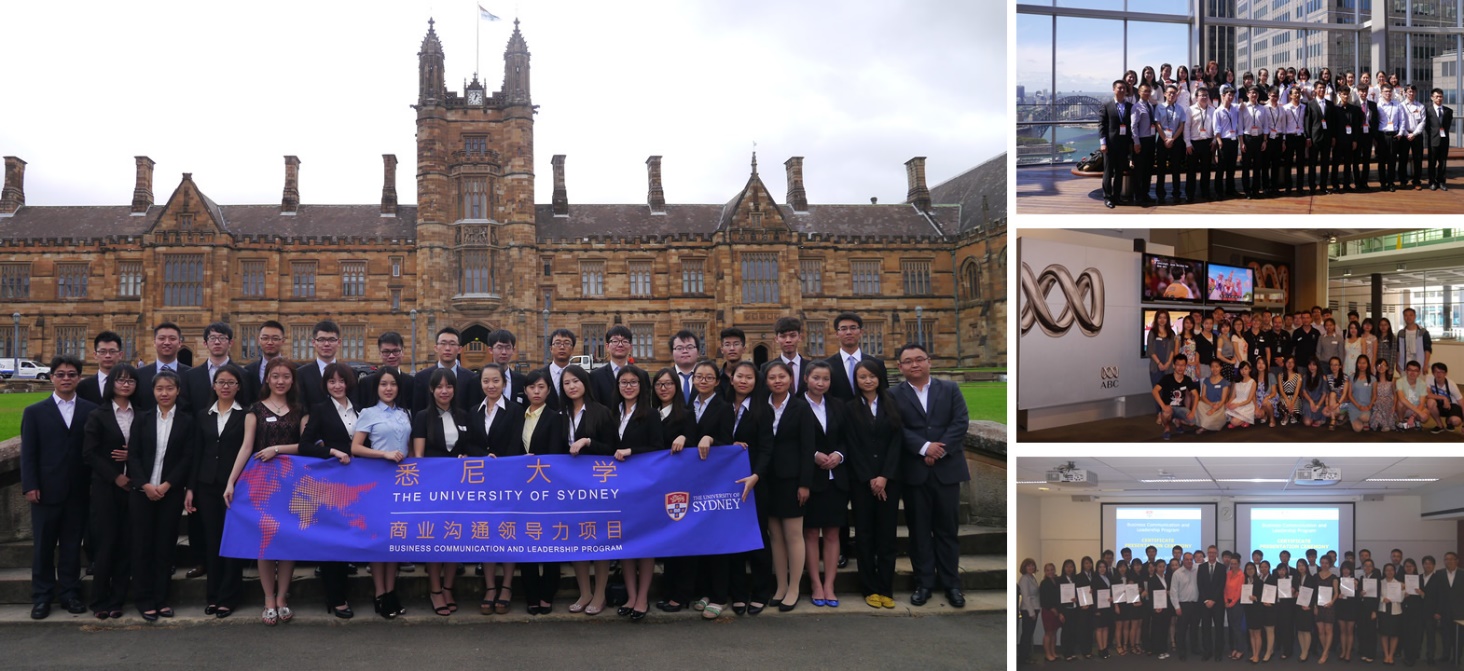 项目目标为了让中国优秀大学生有机会在世界一流的名校学习和名企实践，提升“商业沟通、管理及领导力”等方面综合素质，悉尼大学举办「商业沟通领导力」访学项目，交流项目于2016年寒假在世界顶尖大学悉尼大学举行。悉尼大学主办部门精心安排本次交流项目：包括开设精选暑期课程、安排名企实践、策划学生社交活动、组织案例比赛、颁发结业证书、推荐信等。学员在大学课堂沉浸式地学习多个主题课程、赴澳大利亚名企总部实践、和悉尼学生交流、开拓国际视野。为了让中国优秀大学生有机会在世界一流的名校学习和名企实践，提升“商业沟通、管理及领导力”等方面综合素质，悉尼大学举办「商业沟通领导力」访学项目，交流项目于2016年寒假在世界顶尖大学悉尼大学举行。悉尼大学主办部门精心安排本次交流项目：包括开设精选暑期课程、安排名企实践、策划学生社交活动、组织案例比赛、颁发结业证书、推荐信等。学员在大学课堂沉浸式地学习多个主题课程、赴澳大利亚名企总部实践、和悉尼学生交流、开拓国际视野。项目名称悉尼大学「商业沟通领导力」访学项目Business Communication Leadership Program悉尼大学「商业沟通领导力」访学项目Business Communication Leadership Program项目内容悉尼大学课程   名企实践   人文考察   案例比赛   官方证书   推荐信悉尼大学课程   名企实践   人文考察   案例比赛   官方证书   推荐信获得证书悉尼大学主办部门颁发《结业证书》、《成绩单》，最佳小组获得《推荐信》悉尼大学主办部门颁发《结业证书》、《成绩单》，最佳小组获得《推荐信》获得证书
结业证书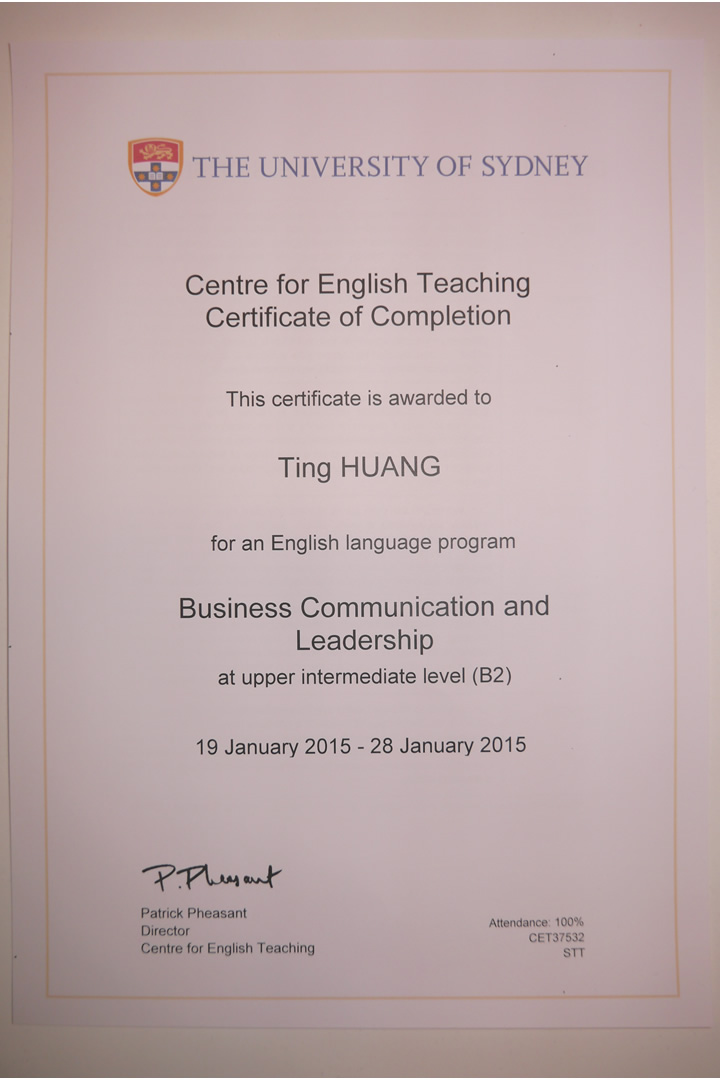 
成绩单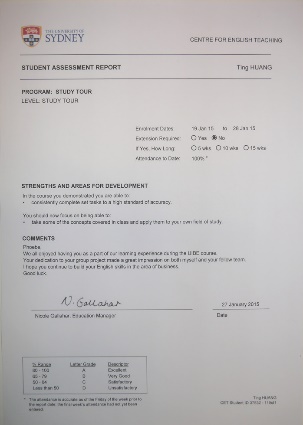 项目日程2016年2月14日（出发）– 2月25日（返回）2016年2月14日（出发）– 2月25日（返回）关于悉尼大学悉尼大学是一所坐落于澳大利亚第一大城市悉尼的世界顶尖研究型学府，始建于1850年，为大洋洲第一所大学。2014年度QS世界大学排名，悉尼大学综合排名第38位。悉尼大学是澳大利亚六所砂岩学府之一，也是澳大利亚八大名校（Group of Eight）的核心盟校成员，国际著名研究型大学联盟组织环太平洋大学联盟（APRU）、亚太国际贸易教育暨研究联盟（PACIBER）的成员大学之一。根据澳洲政府官方整理的资料，1/3的澳洲诺奖得主为悉尼大学校友。一个半世纪以来，悉尼大学毕业生掌控着澳洲的政治与经济命脉。校友包括澳洲现任六位联邦大法官中的三位，六位澳大利亚总理，二十三位最高法院法官，联合国大会主席，世界银行总裁，五位诺贝尔奖得主，两位克拉福德奖得主以及逾100名罗德奖学金学者；同时，澳大利亚储备银行行长，投行麦格理集团总裁等知名政商界人士均毕业于悉尼大学。悉尼大学是一所坐落于澳大利亚第一大城市悉尼的世界顶尖研究型学府，始建于1850年，为大洋洲第一所大学。2014年度QS世界大学排名，悉尼大学综合排名第38位。悉尼大学是澳大利亚六所砂岩学府之一，也是澳大利亚八大名校（Group of Eight）的核心盟校成员，国际著名研究型大学联盟组织环太平洋大学联盟（APRU）、亚太国际贸易教育暨研究联盟（PACIBER）的成员大学之一。根据澳洲政府官方整理的资料，1/3的澳洲诺奖得主为悉尼大学校友。一个半世纪以来，悉尼大学毕业生掌控着澳洲的政治与经济命脉。校友包括澳洲现任六位联邦大法官中的三位，六位澳大利亚总理，二十三位最高法院法官，联合国大会主席，世界银行总裁，五位诺贝尔奖得主，两位克拉福德奖得主以及逾100名罗德奖学金学者；同时，澳大利亚储备银行行长，投行麦格理集团总裁等知名政商界人士均毕业于悉尼大学。大学主办部门由悉尼大学主办部门主办，包括：签发官方邀请函、制定课程体系、编制教材、安排师资及课室、安排欢迎仪式和结业典礼、举办案例分析比赛、颁发结业证书、推荐信等。同时，校方亦会指定老师跟踪每节课程和学员学习情况。由悉尼大学主办部门主办，包括：签发官方邀请函、制定课程体系、编制教材、安排师资及课室、安排欢迎仪式和结业典礼、举办案例分析比赛、颁发结业证书、推荐信等。同时，校方亦会指定老师跟踪每节课程和学员学习情况。日期早餐上午午餐下午晚上第1天
周日国内机场集合、飞机起飞国内机场集合、飞机起飞第2天
周一飞机降落悉尼机场专车接往悉尼大学宿舍飞机降落悉尼机场专车接往悉尼大学宿舍悉尼大学
餐厅破冰活动熟悉周边环境第3天
周二悉尼大学
餐厅悉尼大学欢迎仪式项目导航、能力测试、集体合影悉尼大学
餐厅参观悉尼大学校园互动型团队建设活动人文游览
悉尼歌剧院人文游览
悉尼歌剧院第4天
周三悉尼大学
餐厅悉尼大学课程悉尼大学商学院概述简介 - 项目日程、结业汇报小组讨论 - 项目主题、学术研究方法悉尼大学
餐厅悉尼大学课程小组讨论 – 澳大利亚商业体系前期准备 – 学生活动人文游览
达令港人文游览
达令港第5天
周四悉尼大学
餐厅悉尼大学课程市场营销：全球市场中的品牌管理企业访问悉尼大学
餐厅企业访问澳大利亚广播公司人文游览
岩石区人文游览
岩石区第6天
周五悉尼大学
餐厅悉尼大学课程主题：澳大利亚的商业环境：社交网络悉尼大学
餐厅学生活动与悉尼大学学生共同完成互动式的小型项目人文游览
中国城人文游览
中国城第7天
周六悉尼大学
餐厅团队活动邦迪海滩、阳光沙滩团队活动邦迪海滩、阳光沙滩团队活动邦迪海滩、阳光沙滩团队活动邦迪海滩、阳光沙滩团队活动邦迪海滩、阳光沙滩第8天
周日悉尼大学
餐厅团队活动悉尼大桥团队活动悉尼大桥团队活动悉尼大桥团队活动悉尼大桥团队活动悉尼大桥第9天
周一悉尼大学
餐厅悉尼大学课程主题：澳大利亚的商业环境：商业用语一周回顾悉尼大学
餐厅企业访问彭博社学生活动学生活动第10天
周二悉尼大学
餐厅悉尼大学课程课题：商务沟通及领导力发展前期准备 – 学生活动悉尼大学
餐厅悉尼大学课程 或 学生活动
分组准备结业汇报分组准备结业汇报第11天
周三悉尼大学
餐厅悉尼大学课程
课题：创新 - 商业创业小组讨论 – 澳大利亚商业体系前期准备 – 学生活动悉尼大学
餐厅学生活动与悉尼大学学生共同完成互动式的小型项目分组进行结业汇报彩排分组进行结业汇报彩排第12天
周四悉尼大学
餐厅悉尼大学结业汇报结业仪式颁发结业证书、推荐信悉尼大学结业午餐第13天
周五退房、告别、前往机场飞机飞抵国内机场概述项目包含「大学课程」、「名企实践」、「学生社交」、「案例分析比赛」、「人文考察」五部分。项目包含「大学课程」、「名企实践」、「学生社交」、「案例分析比赛」、「人文考察」五部分。项目包含「大学课程」、「名企实践」、「学生社交」、「案例分析比赛」、「人文考察」五部分。项目包含「大学课程」、「名企实践」、「学生社交」、「案例分析比赛」、「人文考察」五部分。项目包含「大学课程」、「名企实践」、「学生社交」、「案例分析比赛」、「人文考察」五部分。项目包含「大学课程」、「名企实践」、「学生社交」、「案例分析比赛」、「人文考察」五部分。项目包含「大学课程」、「名企实践」、「学生社交」、「案例分析比赛」、「人文考察」五部分。项目包含「大学课程」、「名企实践」、「学生社交」、「案例分析比赛」、「人文考察」五部分。项目包含「大学课程」、「名企实践」、「学生社交」、「案例分析比赛」、「人文考察」五部分。大学课程学员将在悉尼大学课堂学习不同主题的精选课程，由悉尼大学资深讲师执教，采用案例式全英文教学。课程为小班式教学，强调师生互动和小组讨论，最大程度上活跃学员的思维。大学主办部门负责制定课程体系、安排师资，为学员分组，并发放名牌和课程教材及案例资料。学员还将获得校园无线网络帐号，方便学员学习和调研。下届项目主题将从以下课程选取：Business promotion（商业推广策略）Business in the Australian context: Building relationships（澳大利亚的商业环境：社交网络）Business Communication & Leadership（商务沟通及领导力培养）Marketing: Branding in international markets（市场营销：全球市场中的品牌管理）Innovation: entrepreneurship in business（创新：商业创业）Presentation Skills（演讲技巧）Business in the Australian context: Diplomacy and language（澳大利亚商业环境：语言差异）Business Communication & Leadership（商务沟通及领导力）学员将在悉尼大学课堂学习不同主题的精选课程，由悉尼大学资深讲师执教，采用案例式全英文教学。课程为小班式教学，强调师生互动和小组讨论，最大程度上活跃学员的思维。大学主办部门负责制定课程体系、安排师资，为学员分组，并发放名牌和课程教材及案例资料。学员还将获得校园无线网络帐号，方便学员学习和调研。下届项目主题将从以下课程选取：Business promotion（商业推广策略）Business in the Australian context: Building relationships（澳大利亚的商业环境：社交网络）Business Communication & Leadership（商务沟通及领导力培养）Marketing: Branding in international markets（市场营销：全球市场中的品牌管理）Innovation: entrepreneurship in business（创新：商业创业）Presentation Skills（演讲技巧）Business in the Australian context: Diplomacy and language（澳大利亚商业环境：语言差异）Business Communication & Leadership（商务沟通及领导力）学员将在悉尼大学课堂学习不同主题的精选课程，由悉尼大学资深讲师执教，采用案例式全英文教学。课程为小班式教学，强调师生互动和小组讨论，最大程度上活跃学员的思维。大学主办部门负责制定课程体系、安排师资，为学员分组，并发放名牌和课程教材及案例资料。学员还将获得校园无线网络帐号，方便学员学习和调研。下届项目主题将从以下课程选取：Business promotion（商业推广策略）Business in the Australian context: Building relationships（澳大利亚的商业环境：社交网络）Business Communication & Leadership（商务沟通及领导力培养）Marketing: Branding in international markets（市场营销：全球市场中的品牌管理）Innovation: entrepreneurship in business（创新：商业创业）Presentation Skills（演讲技巧）Business in the Australian context: Diplomacy and language（澳大利亚商业环境：语言差异）Business Communication & Leadership（商务沟通及领导力）学员将在悉尼大学课堂学习不同主题的精选课程，由悉尼大学资深讲师执教，采用案例式全英文教学。课程为小班式教学，强调师生互动和小组讨论，最大程度上活跃学员的思维。大学主办部门负责制定课程体系、安排师资，为学员分组，并发放名牌和课程教材及案例资料。学员还将获得校园无线网络帐号，方便学员学习和调研。下届项目主题将从以下课程选取：Business promotion（商业推广策略）Business in the Australian context: Building relationships（澳大利亚的商业环境：社交网络）Business Communication & Leadership（商务沟通及领导力培养）Marketing: Branding in international markets（市场营销：全球市场中的品牌管理）Innovation: entrepreneurship in business（创新：商业创业）Presentation Skills（演讲技巧）Business in the Australian context: Diplomacy and language（澳大利亚商业环境：语言差异）Business Communication & Leadership（商务沟通及领导力）学员将在悉尼大学课堂学习不同主题的精选课程，由悉尼大学资深讲师执教，采用案例式全英文教学。课程为小班式教学，强调师生互动和小组讨论，最大程度上活跃学员的思维。大学主办部门负责制定课程体系、安排师资，为学员分组，并发放名牌和课程教材及案例资料。学员还将获得校园无线网络帐号，方便学员学习和调研。下届项目主题将从以下课程选取：Business promotion（商业推广策略）Business in the Australian context: Building relationships（澳大利亚的商业环境：社交网络）Business Communication & Leadership（商务沟通及领导力培养）Marketing: Branding in international markets（市场营销：全球市场中的品牌管理）Innovation: entrepreneurship in business（创新：商业创业）Presentation Skills（演讲技巧）Business in the Australian context: Diplomacy and language（澳大利亚商业环境：语言差异）Business Communication & Leadership（商务沟通及领导力）学员将在悉尼大学课堂学习不同主题的精选课程，由悉尼大学资深讲师执教，采用案例式全英文教学。课程为小班式教学，强调师生互动和小组讨论，最大程度上活跃学员的思维。大学主办部门负责制定课程体系、安排师资，为学员分组，并发放名牌和课程教材及案例资料。学员还将获得校园无线网络帐号，方便学员学习和调研。下届项目主题将从以下课程选取：Business promotion（商业推广策略）Business in the Australian context: Building relationships（澳大利亚的商业环境：社交网络）Business Communication & Leadership（商务沟通及领导力培养）Marketing: Branding in international markets（市场营销：全球市场中的品牌管理）Innovation: entrepreneurship in business（创新：商业创业）Presentation Skills（演讲技巧）Business in the Australian context: Diplomacy and language（澳大利亚商业环境：语言差异）Business Communication & Leadership（商务沟通及领导力）学员将在悉尼大学课堂学习不同主题的精选课程，由悉尼大学资深讲师执教，采用案例式全英文教学。课程为小班式教学，强调师生互动和小组讨论，最大程度上活跃学员的思维。大学主办部门负责制定课程体系、安排师资，为学员分组，并发放名牌和课程教材及案例资料。学员还将获得校园无线网络帐号，方便学员学习和调研。下届项目主题将从以下课程选取：Business promotion（商业推广策略）Business in the Australian context: Building relationships（澳大利亚的商业环境：社交网络）Business Communication & Leadership（商务沟通及领导力培养）Marketing: Branding in international markets（市场营销：全球市场中的品牌管理）Innovation: entrepreneurship in business（创新：商业创业）Presentation Skills（演讲技巧）Business in the Australian context: Diplomacy and language（澳大利亚商业环境：语言差异）Business Communication & Leadership（商务沟通及领导力）学员将在悉尼大学课堂学习不同主题的精选课程，由悉尼大学资深讲师执教，采用案例式全英文教学。课程为小班式教学，强调师生互动和小组讨论，最大程度上活跃学员的思维。大学主办部门负责制定课程体系、安排师资，为学员分组，并发放名牌和课程教材及案例资料。学员还将获得校园无线网络帐号，方便学员学习和调研。下届项目主题将从以下课程选取：Business promotion（商业推广策略）Business in the Australian context: Building relationships（澳大利亚的商业环境：社交网络）Business Communication & Leadership（商务沟通及领导力培养）Marketing: Branding in international markets（市场营销：全球市场中的品牌管理）Innovation: entrepreneurship in business（创新：商业创业）Presentation Skills（演讲技巧）Business in the Australian context: Diplomacy and language（澳大利亚商业环境：语言差异）Business Communication & Leadership（商务沟通及领导力）学员将在悉尼大学课堂学习不同主题的精选课程，由悉尼大学资深讲师执教，采用案例式全英文教学。课程为小班式教学，强调师生互动和小组讨论，最大程度上活跃学员的思维。大学主办部门负责制定课程体系、安排师资，为学员分组，并发放名牌和课程教材及案例资料。学员还将获得校园无线网络帐号，方便学员学习和调研。下届项目主题将从以下课程选取：Business promotion（商业推广策略）Business in the Australian context: Building relationships（澳大利亚的商业环境：社交网络）Business Communication & Leadership（商务沟通及领导力培养）Marketing: Branding in international markets（市场营销：全球市场中的品牌管理）Innovation: entrepreneurship in business（创新：商业创业）Presentation Skills（演讲技巧）Business in the Australian context: Diplomacy and language（澳大利亚商业环境：语言差异）Business Communication & Leadership（商务沟通及领导力）大学课程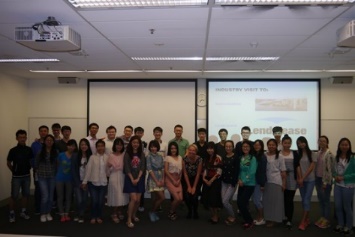 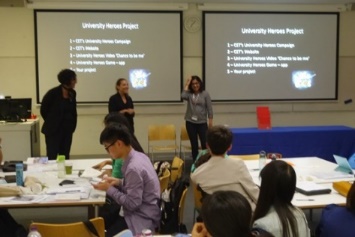 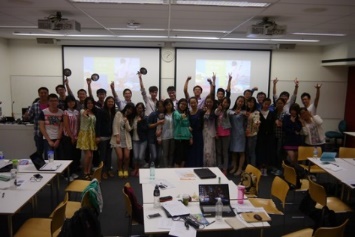 名企实践学员在项目期间将以商务访问的形式深入了解悉尼不同行业的知名企业，由企业代表讲解行业特点、企业核心竞争力、品牌及使命等话题，并安排学员深入企业内部参观。在体验真实的商业世界的同时，学员也将提升国际视野。访问企业在以下往期访问企业中选取部分进行访问：学员在项目期间将以商务访问的形式深入了解悉尼不同行业的知名企业，由企业代表讲解行业特点、企业核心竞争力、品牌及使命等话题，并安排学员深入企业内部参观。在体验真实的商业世界的同时，学员也将提升国际视野。访问企业在以下往期访问企业中选取部分进行访问：学员在项目期间将以商务访问的形式深入了解悉尼不同行业的知名企业，由企业代表讲解行业特点、企业核心竞争力、品牌及使命等话题，并安排学员深入企业内部参观。在体验真实的商业世界的同时，学员也将提升国际视野。访问企业在以下往期访问企业中选取部分进行访问：学员在项目期间将以商务访问的形式深入了解悉尼不同行业的知名企业，由企业代表讲解行业特点、企业核心竞争力、品牌及使命等话题，并安排学员深入企业内部参观。在体验真实的商业世界的同时，学员也将提升国际视野。访问企业在以下往期访问企业中选取部分进行访问：学员在项目期间将以商务访问的形式深入了解悉尼不同行业的知名企业，由企业代表讲解行业特点、企业核心竞争力、品牌及使命等话题，并安排学员深入企业内部参观。在体验真实的商业世界的同时，学员也将提升国际视野。访问企业在以下往期访问企业中选取部分进行访问：学员在项目期间将以商务访问的形式深入了解悉尼不同行业的知名企业，由企业代表讲解行业特点、企业核心竞争力、品牌及使命等话题，并安排学员深入企业内部参观。在体验真实的商业世界的同时，学员也将提升国际视野。访问企业在以下往期访问企业中选取部分进行访问：学员在项目期间将以商务访问的形式深入了解悉尼不同行业的知名企业，由企业代表讲解行业特点、企业核心竞争力、品牌及使命等话题，并安排学员深入企业内部参观。在体验真实的商业世界的同时，学员也将提升国际视野。访问企业在以下往期访问企业中选取部分进行访问：学员在项目期间将以商务访问的形式深入了解悉尼不同行业的知名企业，由企业代表讲解行业特点、企业核心竞争力、品牌及使命等话题，并安排学员深入企业内部参观。在体验真实的商业世界的同时，学员也将提升国际视野。访问企业在以下往期访问企业中选取部分进行访问：学员在项目期间将以商务访问的形式深入了解悉尼不同行业的知名企业，由企业代表讲解行业特点、企业核心竞争力、品牌及使命等话题，并安排学员深入企业内部参观。在体验真实的商业世界的同时，学员也将提升国际视野。访问企业在以下往期访问企业中选取部分进行访问：名企实践名企实践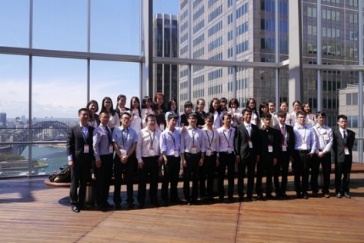 彭博集团
澳大利亚广播公司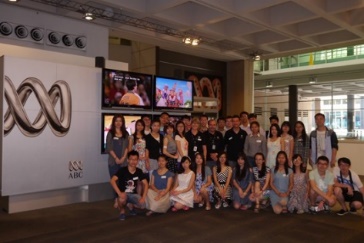 
澳大利亚广播公司
澳大利亚广播公司
澳大利亚广播公司
澳大利亚广播公司
Lend Lease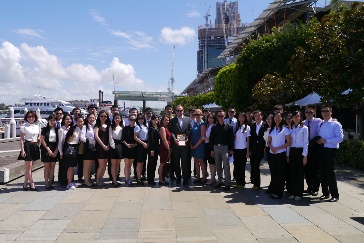 
Lend Lease
Lend Lease校园沉浸学在悉尼大学，学员将有机会充分体验纯正的澳大利亚校园生活。学员在学生餐厅就餐，并与澳大利亚学生互动交流。所有学员还将得到校方发放的校园无线上网账户，方便学习和调研。学在悉尼大学，学员将有机会充分体验纯正的澳大利亚校园生活。学员在学生餐厅就餐，并与澳大利亚学生互动交流。所有学员还将得到校方发放的校园无线上网账户，方便学习和调研。学在悉尼大学，学员将有机会充分体验纯正的澳大利亚校园生活。学员在学生餐厅就餐，并与澳大利亚学生互动交流。所有学员还将得到校方发放的校园无线上网账户，方便学习和调研。学在悉尼大学，学员将有机会充分体验纯正的澳大利亚校园生活。学员在学生餐厅就餐，并与澳大利亚学生互动交流。所有学员还将得到校方发放的校园无线上网账户，方便学习和调研。学在悉尼大学，学员将有机会充分体验纯正的澳大利亚校园生活。学员在学生餐厅就餐，并与澳大利亚学生互动交流。所有学员还将得到校方发放的校园无线上网账户，方便学习和调研。学在悉尼大学，学员将有机会充分体验纯正的澳大利亚校园生活。学员在学生餐厅就餐，并与澳大利亚学生互动交流。所有学员还将得到校方发放的校园无线上网账户，方便学习和调研。学在悉尼大学，学员将有机会充分体验纯正的澳大利亚校园生活。学员在学生餐厅就餐，并与澳大利亚学生互动交流。所有学员还将得到校方发放的校园无线上网账户，方便学习和调研。学在悉尼大学，学员将有机会充分体验纯正的澳大利亚校园生活。学员在学生餐厅就餐，并与澳大利亚学生互动交流。所有学员还将得到校方发放的校园无线上网账户，方便学习和调研。学在悉尼大学，学员将有机会充分体验纯正的澳大利亚校园生活。学员在学生餐厅就餐，并与澳大利亚学生互动交流。所有学员还将得到校方发放的校园无线上网账户，方便学习和调研。国际学生交流为了让学员更深入体验澳大利亚文化，特别安排多位悉尼大学学生和学员交流文化、分享经验。还在课余安排丰富多彩的联谊活动，例如校园寻宝、团队互动、提升学员的跨文化沟通及社交技能。为了让学员更深入体验澳大利亚文化，特别安排多位悉尼大学学生和学员交流文化、分享经验。还在课余安排丰富多彩的联谊活动，例如校园寻宝、团队互动、提升学员的跨文化沟通及社交技能。为了让学员更深入体验澳大利亚文化，特别安排多位悉尼大学学生和学员交流文化、分享经验。还在课余安排丰富多彩的联谊活动，例如校园寻宝、团队互动、提升学员的跨文化沟通及社交技能。为了让学员更深入体验澳大利亚文化，特别安排多位悉尼大学学生和学员交流文化、分享经验。还在课余安排丰富多彩的联谊活动，例如校园寻宝、团队互动、提升学员的跨文化沟通及社交技能。为了让学员更深入体验澳大利亚文化，特别安排多位悉尼大学学生和学员交流文化、分享经验。还在课余安排丰富多彩的联谊活动，例如校园寻宝、团队互动、提升学员的跨文化沟通及社交技能。为了让学员更深入体验澳大利亚文化，特别安排多位悉尼大学学生和学员交流文化、分享经验。还在课余安排丰富多彩的联谊活动，例如校园寻宝、团队互动、提升学员的跨文化沟通及社交技能。为了让学员更深入体验澳大利亚文化，特别安排多位悉尼大学学生和学员交流文化、分享经验。还在课余安排丰富多彩的联谊活动，例如校园寻宝、团队互动、提升学员的跨文化沟通及社交技能。为了让学员更深入体验澳大利亚文化，特别安排多位悉尼大学学生和学员交流文化、分享经验。还在课余安排丰富多彩的联谊活动，例如校园寻宝、团队互动、提升学员的跨文化沟通及社交技能。为了让学员更深入体验澳大利亚文化，特别安排多位悉尼大学学生和学员交流文化、分享经验。还在课余安排丰富多彩的联谊活动，例如校园寻宝、团队互动、提升学员的跨文化沟通及社交技能。国际学生交流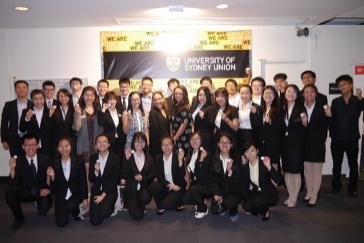 校园寻宝校园寻宝校园寻宝校园寻宝
社交午宴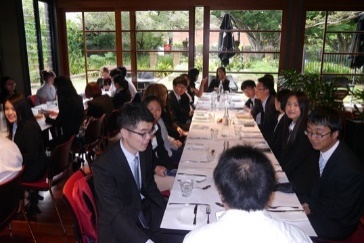 人文考察在课余时间，学员将有机会充分探索悉尼魅力：邦带海滩、悉尼歌剧院、达令港、蓝山…沉浸在澳洲神韵同时，拓展国际视野。在课余时间，学员将有机会充分探索悉尼魅力：邦带海滩、悉尼歌剧院、达令港、蓝山…沉浸在澳洲神韵同时，拓展国际视野。在课余时间，学员将有机会充分探索悉尼魅力：邦带海滩、悉尼歌剧院、达令港、蓝山…沉浸在澳洲神韵同时，拓展国际视野。在课余时间，学员将有机会充分探索悉尼魅力：邦带海滩、悉尼歌剧院、达令港、蓝山…沉浸在澳洲神韵同时，拓展国际视野。在课余时间，学员将有机会充分探索悉尼魅力：邦带海滩、悉尼歌剧院、达令港、蓝山…沉浸在澳洲神韵同时，拓展国际视野。在课余时间，学员将有机会充分探索悉尼魅力：邦带海滩、悉尼歌剧院、达令港、蓝山…沉浸在澳洲神韵同时，拓展国际视野。在课余时间，学员将有机会充分探索悉尼魅力：邦带海滩、悉尼歌剧院、达令港、蓝山…沉浸在澳洲神韵同时，拓展国际视野。在课余时间，学员将有机会充分探索悉尼魅力：邦带海滩、悉尼歌剧院、达令港、蓝山…沉浸在澳洲神韵同时，拓展国际视野。在课余时间，学员将有机会充分探索悉尼魅力：邦带海滩、悉尼歌剧院、达令港、蓝山…沉浸在澳洲神韵同时，拓展国际视野。人文考察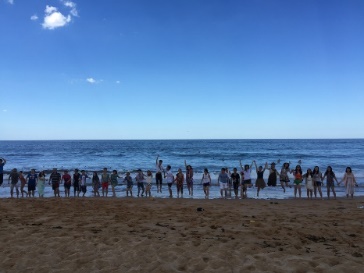 邦带海滩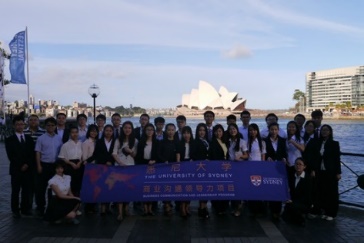 悉尼歌剧院悉尼歌剧院悉尼歌剧院悉尼歌剧院悉尼歌剧院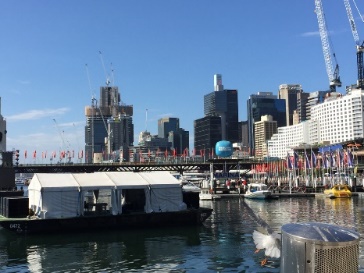 达令港达令港达令港人文考察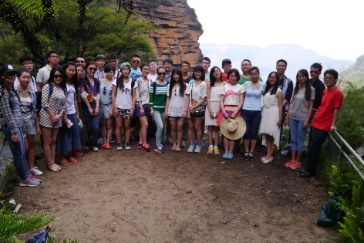 蓝山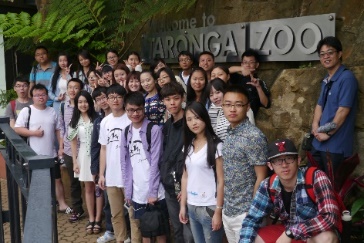 塔龙加野生动物园塔龙加野生动物园塔龙加野生动物园塔龙加野生动物园塔龙加野生动物园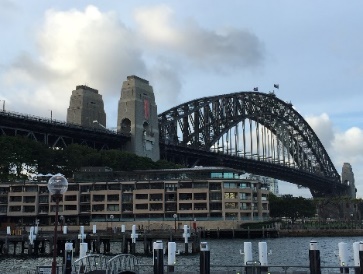 悉尼大桥悉尼大桥悉尼大桥案例比赛学员将以小组为单位进行创新创业比赛，展示自己小组的策划方案。由校方指定的评委对各小组进行提问、打分，并为评选出的最佳团队颁发《推荐信》。学员将以小组为单位进行创新创业比赛，展示自己小组的策划方案。由校方指定的评委对各小组进行提问、打分，并为评选出的最佳团队颁发《推荐信》。学员将以小组为单位进行创新创业比赛，展示自己小组的策划方案。由校方指定的评委对各小组进行提问、打分，并为评选出的最佳团队颁发《推荐信》。学员将以小组为单位进行创新创业比赛，展示自己小组的策划方案。由校方指定的评委对各小组进行提问、打分，并为评选出的最佳团队颁发《推荐信》。学员将以小组为单位进行创新创业比赛，展示自己小组的策划方案。由校方指定的评委对各小组进行提问、打分，并为评选出的最佳团队颁发《推荐信》。学员将以小组为单位进行创新创业比赛，展示自己小组的策划方案。由校方指定的评委对各小组进行提问、打分，并为评选出的最佳团队颁发《推荐信》。学员将以小组为单位进行创新创业比赛，展示自己小组的策划方案。由校方指定的评委对各小组进行提问、打分，并为评选出的最佳团队颁发《推荐信》。学员将以小组为单位进行创新创业比赛，展示自己小组的策划方案。由校方指定的评委对各小组进行提问、打分，并为评选出的最佳团队颁发《推荐信》。学员将以小组为单位进行创新创业比赛，展示自己小组的策划方案。由校方指定的评委对各小组进行提问、打分，并为评选出的最佳团队颁发《推荐信》。项目证书圆满完成交流项目的学员将在结业仪式上获得悉尼大学主办部门颁发的《结业证书》，结业比赛获胜团队每位学员获得大学官方颁发的《推荐信》。圆满完成交流项目的学员将在结业仪式上获得悉尼大学主办部门颁发的《结业证书》，结业比赛获胜团队每位学员获得大学官方颁发的《推荐信》。圆满完成交流项目的学员将在结业仪式上获得悉尼大学主办部门颁发的《结业证书》，结业比赛获胜团队每位学员获得大学官方颁发的《推荐信》。圆满完成交流项目的学员将在结业仪式上获得悉尼大学主办部门颁发的《结业证书》，结业比赛获胜团队每位学员获得大学官方颁发的《推荐信》。圆满完成交流项目的学员将在结业仪式上获得悉尼大学主办部门颁发的《结业证书》，结业比赛获胜团队每位学员获得大学官方颁发的《推荐信》。圆满完成交流项目的学员将在结业仪式上获得悉尼大学主办部门颁发的《结业证书》，结业比赛获胜团队每位学员获得大学官方颁发的《推荐信》。圆满完成交流项目的学员将在结业仪式上获得悉尼大学主办部门颁发的《结业证书》，结业比赛获胜团队每位学员获得大学官方颁发的《推荐信》。圆满完成交流项目的学员将在结业仪式上获得悉尼大学主办部门颁发的《结业证书》，结业比赛获胜团队每位学员获得大学官方颁发的《推荐信》。圆满完成交流项目的学员将在结业仪式上获得悉尼大学主办部门颁发的《结业证书》，结业比赛获胜团队每位学员获得大学官方颁发的《推荐信》。项目证书
最佳小组颁发悉尼大学推荐信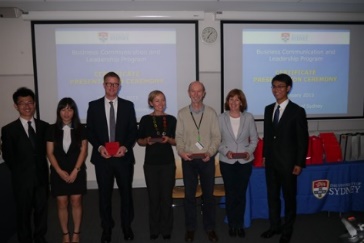 
最佳小组颁发悉尼大学推荐信
院方领导致辞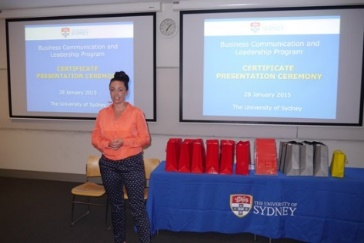 
院方领导致辞
院方领导致辞
院方领导致辞
院方领导致辞
院方领导致辞
所有学员获得结业证书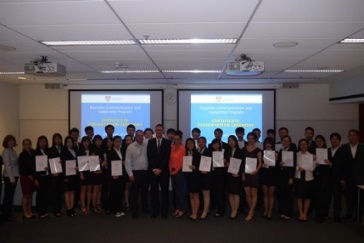 全程领队主办方将安排有丰富海外经验的全职领队担任辅导员全程陪同团组。辅导员将确保团组的安全，并在日常学习和生活提供必要的指导和协助。同时，项目组在出发前将为每位学员购买境外险。并给予学员行前指导，确保充分了解交流期间的相关注意事项。同时，大学校方也将指定老师负责整个交流团组在澳大利亚期间的学习情况，跟踪学员的学习和比赛准备进度。主办方将安排有丰富海外经验的全职领队担任辅导员全程陪同团组。辅导员将确保团组的安全，并在日常学习和生活提供必要的指导和协助。同时，项目组在出发前将为每位学员购买境外险。并给予学员行前指导，确保充分了解交流期间的相关注意事项。同时，大学校方也将指定老师负责整个交流团组在澳大利亚期间的学习情况，跟踪学员的学习和比赛准备进度。主办方将安排有丰富海外经验的全职领队担任辅导员全程陪同团组。辅导员将确保团组的安全，并在日常学习和生活提供必要的指导和协助。同时，项目组在出发前将为每位学员购买境外险。并给予学员行前指导，确保充分了解交流期间的相关注意事项。同时，大学校方也将指定老师负责整个交流团组在澳大利亚期间的学习情况，跟踪学员的学习和比赛准备进度。住宿标准学生将入住悉尼大学学生公寓，双人标准间，配有独立卫浴、空调、上网设施。学生将入住悉尼大学学生公寓，双人标准间，配有独立卫浴、空调、上网设施。学生将入住悉尼大学学生公寓，双人标准间，配有独立卫浴、空调、上网设施。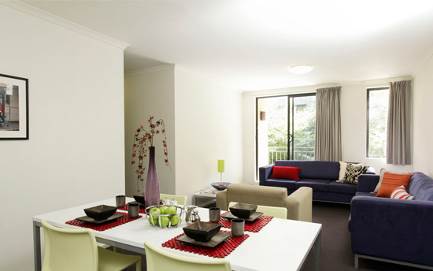 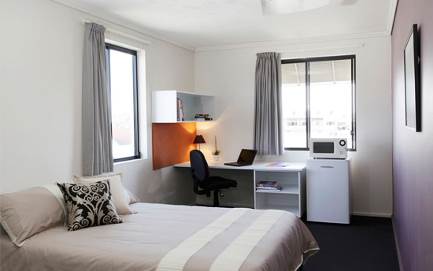 
入住导航破冰活动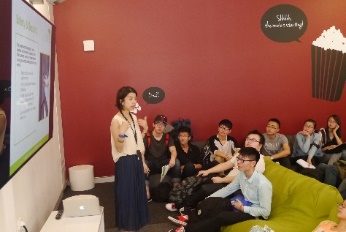 交通安排主办方将接受学员委托，统一预订团组往返机票。机场与学校之间往返安排有专车统一接送。课余时间，学员也可搭乘悉尼便捷的公共交通。主办方将接受学员委托，统一预订团组往返机票。机场与学校之间往返安排有专车统一接送。课余时间，学员也可搭乘悉尼便捷的公共交通。主办方将接受学员委托，统一预订团组往返机票。机场与学校之间往返安排有专车统一接送。课余时间，学员也可搭乘悉尼便捷的公共交通。签证事宜悉尼大学主办部门为每位学员签发｢邀请函｣。主办方负责全程指导学员办理澳大利亚签证。悉尼大学主办部门为每位学员签发｢邀请函｣。主办方负责全程指导学员办理澳大利亚签证。悉尼大学主办部门为每位学员签发｢邀请函｣。主办方负责全程指导学员办理澳大利亚签证。录取人数每班不超过40人每班不超过40人每班不超过40人截至日期2015年12月20日2015年12月20日2015年12月20日申请对象在读本科生和研究生	在读本科生和研究生	在读本科生和研究生	费用组成项目费总计19800元，包含：学费：大学课程学费、企业实践、学生社交活动、结业证书杂费：住宿费、接送机、保险费注：以上费用不含签证费、往返机票、三餐费用项目费总计19800元，包含：学费：大学课程学费、企业实践、学生社交活动、结业证书杂费：住宿费、接送机、保险费注：以上费用不含签证费、往返机票、三餐费用项目费总计19800元，包含：学费：大学课程学费、企业实践、学生社交活动、结业证书杂费：住宿费、接送机、保险费注：以上费用不含签证费、往返机票、三餐费用申请材料申请表（手写签名）身份证（复印件或扫描件）学生证扫描件（对于暂没有护照的同学可以先提交学生证复印件，并尽快准备护照）申请表（手写签名）身份证（复印件或扫描件）学生证扫描件（对于暂没有护照的同学可以先提交学生证复印件，并尽快准备护照）申请表（手写签名）身份证（复印件或扫描件）学生证扫描件（对于暂没有护照的同学可以先提交学生证复印件，并尽快准备护照）申请流程报名：提交申请表、其他申请材料 签证：录取后，获得悉尼大学寄发的邀请函，在主办方的指导下办理签证手续；行前：行前指导，准备出国手续。 报名：提交申请表、其他申请材料 签证：录取后，获得悉尼大学寄发的邀请函，在主办方的指导下办理签证手续；行前：行前指导，准备出国手续。 报名：提交申请表、其他申请材料 签证：录取后，获得悉尼大学寄发的邀请函，在主办方的指导下办理签证手续；行前：行前指导，准备出国手续。 咨询方式项目具体细节，请咨询项目主办方：项目主管：王老师 185 0216 7300、18321715802（微信）固定电话：021-60103029邮箱：gep@lookerchina.com咨询QQ：2851986111项目具体细节，请咨询项目主办方：项目主管：王老师 185 0216 7300、18321715802（微信）固定电话：021-60103029邮箱：gep@lookerchina.com咨询QQ：2851986111项目具体细节，请咨询项目主办方：项目主管：王老师 185 0216 7300、18321715802（微信）固定电话：021-60103029邮箱：gep@lookerchina.com咨询QQ：2851986111